Ние имаме квас. А вие?Обзор на руския пазар на безалкохолни напиткиРазмерът на руския пазар на безалкохолни напитки през 2013 г. се е увеличил с 12%, като в края на годината продажбите в магазините са достигнали 498,6 млрд. рубли. Въпреки стабилният ръст на пазара, Русия изостава по средностатистическо потребление на безалкохолни напитки от Северна Америка и Западна Европа (диаграма 1).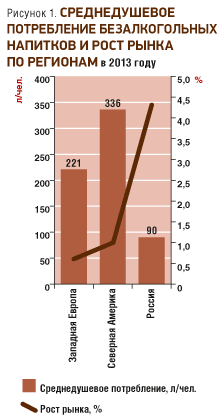 Нужно е да се отбележи, че през 2013 г. пазарите в Северна Америка и Западна Европа са отбелязали много по-незначителен ръст, в сравнение с Русия. Въпреки бързия ръст на руския пазар, руският потребител изпива около 2,5 пъти по-малко от този в Западна Европа и 4 пъти по-малко от този в Северна Америка. Бутилирана водаКатегорията с най-голям дял на руския пазар на безалкохолни напитки е бутилираната вода, която заема 37% от целия пазар и генерира 25% от печалбите. Пазарът на бутилирана вода показва стабилен ръст, като през 2013 г. продажбите са се повишили с 13%. Един от главните фактори за това развитие на категорията е интересът на потребителите към натуралната минерална вода, поради благоприятното и влияние върху здравето на човека. На пазара също така се върна и известната марка минерална вода „Боржоми“, което безусловно оказва положително влияние върху динамиката в категорията. Още един от факторите, които влияят, е растящият интерес на руснаците към негазирана вода. Поради недоверието към водопроводната вода, потребителите все по-често купуват бутилирана вода, както за пиене, така и за готвене. Тази тенденция оказва влияние не само на обема на продажби, но и на растящата популярност на пет-литровите бутилки.Газирани напитки Пазарът на газирани напитки също е отбелязал ръст през 2013 г. от 13%. Този ръст основно се дължи на два фактора. Първо, руският пазар още не е наситен. Поради растящата покупателна способност на руснаците, потребителите са готови да похарчат малко повече пари за газирани напитки. Второ, както и на пазара на бутилирана вода, компаниите много агресивно и активно рекламират продуктите си. Най-популярният и бързо развиващ се продукт на този пазар е колата. Тази категория е отговорна за 52% от всички продажби на газирани напитки, както и тази категория отбелязва и най-забележимия ръст от 14%. Участниците на пазара са много оптимистични относно развитието на пазара. Сокове и нектариРуският пазар на сокове и нектари отбеляза най-сдържан ръст през 2013 г. – 9%, но като цяло този сегмент е много стабилен. Нужно е да се отбележи, че най-активни и набиращи популярност са органичните сокове, както и  сокове с полезни свойства. Тази категория през изминалата година е отбелязала 14% ръст в продажбите. Останалите 5% от пазара на безалкохолни напитки се заемат от студения чай, студеното кафе и енергийните напитки. До този момент тези категории са незначителни, но ежегодно те демонстрират двуцифрен ръст в продажбите, което доказва техния потенциал на руския пазар. На пазарът постоянно се появяват нови участници и тяхната активност на пазара способства за развитието на този сегмент и на пазара на безалкохолни напитки като цяло. Очаква се, че през следващите години пазарът на безалкохолни напитки ще продължава да расте, като различните категории ще показват различна динамика. Ръстът на газираните напитки ще бъде подпомогнат от активните и даже агресивни действие на участниците в сегмента. Динамиката на сегмента на соковете ще бъде позитивна, поради растящия интерес към здравословен живот в Русия, като основно ръст ще отбележат фрешовете. Списание „Russian Food and Drinks Magazine” брой 4/2014